                 (สำหรับนักศึกษาแรกเข้าเท่านั้น)                                                           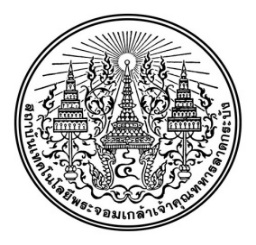 คำร้องทั่วไป        
คณะบริหารธุรกิจ
สถาบันเทคโนโลยีพระจอมเกล้าเจ้าคุณทหารลาดกระบัง---------------------------------------------------วันที่…….….เดือน……………………..พ.ศ.………..…....เรื่อง   ขอชำระค่าธรรมเนียมยืนยันสิทธิ์เข้าศึกษาต่อระดับปริญญาตรีล่าช้า ประจำปีการศึกษา .........................
เรียน  คณบดีคณะบริหารธุรกิจ	ข้าพเจ้า (นาย/นาง/นางสาว)………………………………………………………………….......................……….………....………….........เป็นผู้มีสิทธิ์เข้าศึกษาต่อระดับปริญญาตรี โดยผ่านการคัดเลือก TCAS รอบที่......................................ประจำปีการศึกษา.............คณะ........................................ หลักสูตร …………………..…..………สาขาวิชา….............................................................…………………มีความประสงค์....ขอชำระค่าธรรมเนียมยืนยันสิทธิ์เข้าศึกษาต่อระดับปริญญาตรีล่าช้า.....ประจำปีการศึกษา.............................................................................................................................................................................................................................................................................................................................................................................................................................	เนื่องจาก (โปรดระบุเหตุผล)....................................................................................................................................................................................................................................................................................................................................................โดยข้าพเจ้าพร้อมชำระค่าธรรมเนียมยืนยันสิทธิ์เข้าศึกษาต่อระดับปริญญาตรีในวันที่..................................................................ที่อยู่ที่สามารถติดต่อได้สะดวก………………………………………………………………………………………………………………………………………โทร…………………………………………………………………….E-mail………………………………………………………………..………………………….จึงเรียนมาเพื่อโปรดพิจารณา                               ขอแสดงความนับถือลงชื่อ………………..………………………………………………………….. (…….………………………………………………….) ผู้ยื่นคำร้องเอกสารที่ต้องแนบประกอบการพิจารณามีดังนี้1. สำเนาบัตรประชาชนของผู้มีสิทธิ์เข้าศึกษาต่อ (รับรองสำเนาถูกต้อง พร้อมลงชื่อ-นามสกุลกำกับ)2. จดหมายจากผู้ปกครอง (เรียน ถึงคณบดีคณะบริหารธุรกิจ บอกถึงเหตุผลความจำเป็น พร้อมลงชื่อผู้ปกครอง)3. สำเนาบัตรประชาชนของผู้ปกครอง (รับรองสำเนาถูกต้อง พร้อมลงชื่อ-นามสกุลกำกับ)ความเห็นอาจารย์ที่ปรึกษา/ผู้สอน(4)  ความเห็นรองคณบดีความเห็นประธานบริหารหลักสูตร       อนุมัติ       ไม่อนุมัติความเห็นหัวหน้าภาควิชาคณบดีคณะบริหารธุรกิจวันที่ ………. เดือน……………………..พ.ศ.………..